ОБЛАСТНОЕ ГОСУДАРСТВЕННОЕ БЮДЖЕТНОЕПРОФЕССИОНАЛЬНОЕ ОБРАЗОВАТЕЛЬНОЕ УЧРЕЖДЕНИЕ«НИКОЛАЕВСКИЙ ТЕХНОЛОГИЧЕСКИЙ ТЕХНИКУМ»РАБОЧАЯ ПРОГРАММА УЧЕБНОЙ  ПРАКТИКИПМ 04. ПРИГОТОВЛЕНИЕ, ОФОРМЛЕНИЕ И ПОДГОТОВКАК РЕАЛИЗАЦИИ  ХОЛОДНЫХИ ГОРЯЧИХ СЛАДКИХ БЛЮЛД, ДЕСЕРТОВ, НАПИТКОВРАЗНООБРАЗНОГО АССОРТИМЕНТАр.п.  Николаевка2020 г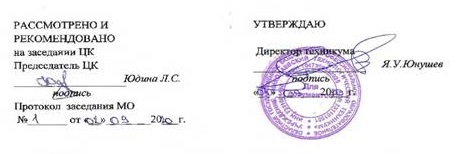 Разработчик: Ларькина Ирина Ивановна, мастер производственного обучения	СОДЕРЖАНИЕ	стр. 1.  ПАСПОРТ ПРОГРАММЫ УЧЕБНОЙ ПРАКТИКИ	4 2.РЕЗУЛЬТАТЫ ОСВОЕНИЯ ПРОГРАММЫ УЧЕБНОЙ ПРАКТИКИ	6 3. СТРУКТУРА И СОДЕРЖАНИЕ ПРОГРАММЫ УЧЕБНОЙ ПРАКТИКИ 74.   УСЛОВИЯ РЕАЛИЗАЦИИ ПРОГРАММЫ УЧЕБНОЙ ПРАКТИКИ	105. КОНТРОЛЬ И ОЦЕНКА РЕЗУЛЬТАТОВ ОСВОЕНИЯ ПРОГРАММЫ	13
УЧЕБНОЙ ПРАКТИКИПАСПОРТ РАБОЧЕЙ ПРОГРАММЫ УЧЕБНОЙ ПРАКТИКИ
ПМ 04. Приготовление, оформление и подготовка к реализации
холодных и горячих сладких блюд, десертов, напитков разнообразного
ассортимента.1.1.Область применения программыРабочая программа учебной практики «Приготовление, оформление и
подготовка к реализации холодных и горячих сладких блюд, десертов,
напитков разнообразного ассортимента» является частью примерной
основной профессиональной образовательной программы в соответствии с
Федеральным государственным образовательным стандартом по профессии
среднего профессионального образования 43.01.09 Повар, кондитер(на базе
основного общего образования; на базе среднего общего образования)в целях
внедрения международных стандартов подготовки
высококвалифицированных рабочих кадров с учетом передового
международного опыта движения ^огШ8кПЫп1;ета1;юпа1, на основании
компетенции ^8К и с учетом профессионального стандарта «Повар»,
утвержденного Приказом Минтруда № 610н от 08.09.2015, и
профессионального стандарта «Кондитер», утвержденного Приказом
Минтруда № 597н от 07.09.2015, требований профессиональных стандартов
индустрии питания, разработанных в 2007 - 2008 годах НП «Федерация
рестораторов и Отельеров», которые были внесены в Национальный реестр
профессиональных стандартов, а также интересов работодателей в части
освоения дополнительных видов профессиональной деятельности,
обусловленных требованиями к компетенции ^8К.в части освоения основного вида профессиональной деятельности (ВПД):
Приготовление, оформление и подготовка к реализации холодных и
горячих сладких блюд, десертов, напитков разнообразного ассортиментаи соответствующих профессиональных компетенций (ПК):ПК 4.1. Подготавливать рабочее место, оборудование, сырье, исходные
материалы для приготовления холодных и горячих сладких блюд, десертов,
напитков разнообразного ассортимента в соответствии с инструкциями и
регламентами.ПК 4.2. Осуществлять приготовление, творческое оформление иподготовку к реализации холодных сладких блюд, десертов разнообразного
ассортимента.ПК	4.3.	Осуществлять	приготовление,	творческое	оформление	иподготовку к реализации горячих сладких блюд, десертов	разнообразногоассортимента.ПК	4.4.	Осуществлять	приготовление,	творческое	оформление	иподготовку к реализации холодных напитков разнообразного ассортимента.ПК	4.5.	Осуществлять	приготовление,	творческое	оформление	иподготовку к реализации горячих напитков разнообразного ассортимента.
Программа учебной практики может быть использована в дополнительном
профессиональном образовании ( в программах повышения квалификации и
переподготовки) и программах по профессиональной подготовке рабочих по
профессиям ОК 016-94 16675 "Повар". На базе среднего полного
образования или на базе общего основного образования. Опыт работы не
требуется.Цели и задачи учебной практики - требования к результатам
освоения учебной практикиС целью овладения указанным видом профессиональной деятельности
и соответствующими профессиональными компетенциями обучающийся в
ходе освоения учебной практики должен:
знать:требования охраны труда, пожарной безопасности, производственной
санитарии и личной гигиены в организациях питания;
виды, назначение, правила безопасной эксплуатации технологического
оборудования, производственного инвентаря, инструментов,
весоизмерительных приборов, посуды и правила ухода за ними;
ассортимент, требования к качеству, условиям и срокам хранения,
рецептуры, методы приготовления, варианты оформления и подачи
холодных и горячих сладких блюд, десертов, напитков, в том числе
региональных;нормы расхода, способы сокращения потерь, сохранения пищевой ценности
продуктов при приготовлении и хранении;правила и способы сервировки стола, презентации холодных и горячих
сладких блюд, десертов, напитков разнообразного ассортимента, в том числе
региональных.
уметь:рационально организовывать, проводить уборку рабочего места повара,
выбирать, подготавливать к работе, безопасно эксплуатировать
технологическое оборудование, производственный инвентарь, инструменты,
весоизмерительные приборы с учетом инструкций и регламентов;
соблюдать правила сочетаемости, взаимозаменяемости продуктов,
подготовки и применения пряностей и приправ; выбирать, применять,
комбинировать способы приготовления, творческого оформления и подачи
холодных и горячих сладких блюд, десертов, напитков разнообразного
ассортимента, в том числе региональных; порционировать (комплектовать),
эстетично упаковывать на вынос, хранить с учетом требований к
безопасности готовой продукции;
иметь практический опыт в:подготовке, уборке рабочего места, выборе, подготовке к работе, безопасной
эксплуатации технологического оборудования, производственного
инвентаря, инструментов, весоизмерительных приборов;
выборе, оценке качества, безопасности продуктов, полуфабрикатов,
приготовлении, творческом оформлении, эстетичной подаче холодных и
горячих сладких блюд, десертов, напитков разнообразного ассортимента, в
том числе региональных; упаковке, складировании неиспользованных
продуктов; порционировании (комплектовании), упаковке на вынос,
хранении с учетом требований к безопасности готовой продукции; ведении
расчетов с потребителями.Количество часов на освоение программы учебной практики:В рамках освоения учебной практики -144 часовРЕЗУЛЬТАТЫ ОСВОЕНИЯ УЧЕБНОЙ ПРАКТИКИРезультатами освоения программы учебной практики является овладение
обучающимися видами профессиональной деятельности (ВПД):
Приготовление, оформление и подготовка к реализации холодных и
горячих сладких блюд, десертов, напитков разнообразного
ассортимента, в том числе профессиональными компетенциями (ПК) и
СТРУКТУРА И СОДЕРЖАНИЕ ПРОГРАММЫ УЧЕБНОЙ ПРАКТИКИСОДЕРЖАНИЕ ПРОГРАММЫ УЧЕБНОЙ ПРАКТИКИУСЛОВИЯ РЕАЛИЗАЦИИ ПРОГРАММЫ УЧЕБНОЙ ПРАКТИКИ4.1. Требования к минимальному материально-техническому
обеспечениюЛаборатория технологии приготовления пищи, учебный кулинарный цех
Весоизмерительное оборудование:Весы настольные электронные
Тепловое оборудование:Конвекционная печь, Микроволновая печь,Плита электрическая, Электроблинница, Электромармиты, Кофе-машина
Холодильное оборудование:Шкаф холодильный,Шкаф морозильный,Шкаф шоковой заморозки,Механическое оборудование:Планетарный миксер,Блендер (ручной с дополнительной насадкой для взбивания),Процессор кухонный,Миксер для коктейлей,Привод универсальный с механизмами для нарезки, протирания, взбивания,
Соковыжималки (для цитрусовых, универсальная), Кофемолка,
Оборудование, приспособления для оформления сладких блюд, десертов,
отпуска готовой продукции:Лампа для карамели,Сифон,Г азовая горелка (для карамелизации),Термометр инфрокрасный,Термометр со щупом,АэрографОборудование для мойки посуды:Машина посудомоечная.Вспомогательное оборудование:Стеллаж передвижной,Моечная ванна двухсекционная,Инструмент, приспособления, принадлежности, инвентарь.Г астроемкости из нержавеющей стали.Набор кастрюль 3л, 2л, 1.5л, 1л,Набор сотейников 0.6л, 0.8л,Сковорода,Набор разделочных досок (пластик): желтая, синяя, зеленая, красная, белая,
коричневая,Подставка для разделочных досок,Мерный стакан,Венчик,Миски нержавеющая сталь,Сито, сито-Шенуа,Лопатки (металлические, силиконовые),Половник,Шумовка,Шипцы кулинарные универсальные,Набор ножейНасадки для кондитерских мешков,Набор выемок (различной формы),Корзина для мусора.Информационное обеспечение обученияПеречень рекомендуемых учебных изданий, Интернет-ресурсов,
дополнительной литературы                                     СПИСОК ЛИТЕРАТУРЫФедеральный закон  от 29.12.2012 г №273 « Об образовании в Российской Федерации»Федеральный закон от 08.06.2020г № 164-ФЗ « Об образовании в Российской Федерации»Приказ Министерства образования и науки Российской Федерации от 23 августа 2017 года №816.Богачева А.А., Клименко Н.Н., Пичугина О.В. Приготовление сладких блюд и напитков: издательство « Феникс» , 2018г -157 с.\Синицина А.В.., Соколова Е.И., Приготовление, оформление и подготовка к реализации холодных и горячих сладких блюд, десертов, напитков разнообразного ассортимента: -  М : Академия, 2019- 315Кащенко В. Ф. Оборудование предприятий общественного питания: учебное пособие/В. Ф. Кащенко. – М: Альфа, 2018. 416с.     6.Богушева В. И. Технология приготовления пищи: учебно – методическое пособие/ Изд. 4-е, стер. – Ростов р/Д: феникс, 2019. – 374с.      7.Володина М. В. Организация хранения и контроль запасов и сырья (4–е изд): учебник– М: Издательский центр «Академия», 2018 – 370с.   8.Усов В.В. Организация производства и обслуживания на предприятиях общественного питания: учебник для нач. проф. образования/ В. В. Усов. – 3-е издание, стер. - М.: Академия, 2019- 416с.9.Сборник рецептур блюд и кулинарных изделий для предприятий общественного питания: Сборник технических нормативов. Ч. 1 / под ред. Ф. Л. Марчука - М.: Хлебпродинформ, 2019. – 615 с.Дополнительные источникиПрофессиональный стандарт «Повар», утвержденный приказом Министерства трудасоциальной защиты Российской Федерации от 08.09.2015г. №610нПрофессиональный стандарт «Кондитер», утвержденный приказом Министерства труда и социальной защиты Российской Федерации от 08.09.2019г. №597нСборник технических нормативов – Сборник рецептур на продукцию для обучающихся во всех образовательных учреждениях/ под общ.ред. М.П. Могильного, В. А. Тутельяна. - М.: ДеЛипринт, 2018.- 544с.Сборник технических нормативов – Сборник рецептур на продукцию диетического питания для предприятий общественного питания/ под общ.ред. М.П. Могильного, В. А. Тутельяна. - М.: ДеЛи плюс, 2019.- 808 Литература для студентовДополнительные источники:Инструкции по эксплуатации оборудования;Сертификаты на продовольственные товары;Справочники товара - I и II том;Сборники рецептур блюд и кулинарных продуктов;Сборник рецептов мучных кондитерских изделий;Справочник на инвентарь;Каталоги оборудования;Каталоги посуды;Интернет-ресурсы.4.3.Общие требования к организации учебной практикиОбязательным условием допуска к практике в рамках
профессионального модуля «Приготовление, оформление и подготовка к
реализации холодных и горячих сладких блюд, десертов, напитков
разнообразного ассортимента» является освоение общепрофессиональных
дисциплин и междисциплинарного курса для получения первичных
профессиональных навыков в рамках профессионального модуля.При выполнении практических работ обучающимся оказываются
консультации.Обязательным условием допуска к производственной практике является
предварительное освоение МДК и учебной практике модуля.Кадровое обеспечение образовательного процессаМастера производственного обучения:	наличие 5-6квалификационного разряда с обязательной стажировкой в профильных
организациях не реже одного раза в три года. Опыт деятельности в
организациях соответствующей профессиональной сферы является
обязательным.5. КОНТРОЛЬ И ОЦЕНКА РЕЗУЛЬТАТОВ ОСВОЕНИЯ
ПРОГРАММЫ УЧЕБНОЙ ПРАКТИКИ
(ВИДА ПРОФЕССИОНАЛЬНОЙ ДЕЯТЕЛЬНОСТИ)ПК 4.1. Подготавливать рабочее место, оборудование, сырье, исходные материалы для
приготовления холодных и горячих сладких блюд, десертов, напитков разнообразного
ассортимента в соответствии с инструкциями и регламентами		Формы и методы контроля и оценки результатов обучения должны позволять
проверять у обучающихся не только сформированность профессиональных
компетенций, но и развитие общих компетенций.КодНаименование результата обученияПК 4. 1.Подготавливать рабочее место, оборудование, сырье, исходные
материалы для приготовления холодных и горячих сладких блюд,
десертов, напитков разнообразного ассортимента в соответствии с
инструкциями и регламентами.ПК 4.2.Осуществлять приготовление, творческое оформление и
подготовку к реализации холодных сладких блюд, десертов
разнообразного ассортимента.ПК 4.3.Осуществлять приготовление, творческое оформление и
подготовку к реализации горячих сладких блюд, десертов
разнообразного ассортимента.ПК 4.4.Осуществлять приготовление, творческое оформление и
подготовку к реализации холодных напитков разнообразного
ассортимента.ПК 4.5.Осуществлять приготовление, творческое оформление и
подготовку к реализации горячих напитков разнообразного
ассортимента.ОК 01.Выбирать способы решения задач профессиональной
деятельности, применительно к различным контекстам.ОК 02.Осуществлять поиск, анализ и интерпретацию информации,
необходимой для выполнения задач профессиональной
деятельности.ОК 03.Планировать и реализовывать собственное профессиональное и
личностное развитие.ОК 04.Работать в коллективе и команде, эффективно взаимодействовать с
коллегами, руководством, клиентами.ОК 05.Осуществлять устную и письменную коммуникацию на
государственном  и  иностранном языках  с учетом особенностей социального и культурного контекста.
культурного контекста.ОК 06.Проявлять гражданско-патриотическую позицию, демонстрировать
осознанное поведение на основе традиционных общечеловеческих
ценностей, применять стандарты антикоррупционного поведенияОК 07.Содействовать сохранению окружающей среды,
ресурсосбережению, эффективно действовать в чрезвычайных
ситуациях.ОК 08.Использовать средства физической культуры для сохранения и
укрепления здоровья в процессе профессиональной деятельности и
поддержания необходимого уровня физической подготовленности.ОК 09.Использовать информационные технологии в профессиональной
деятельности.ОК 10Пользоваться профессиональной документацией на
государственном и иностранном языках.ОК 11Использовать знания по финансовой грамотности, планировать предпринимательскую деятельность в профессиональной сфереКод ПК наименования
профессиональных модулейКоличество
часов по ПМВиды работНаименования тем
учебной практикиКоличество часов
по темам123456ПМ 04.Приготовление, оформление и
подготовка к реализации холодных и
горячих сладких блюд, десертов,
напитков разнообразного
ассортимента108Раздел УП 1. Выполнение работ по подготовки рабочее места, оборудования, сырье, исходные материалы
для приготовления холодных и горячих сладких блюд, десертов, напитков разнообразного ассортимента в
соответствии с инструкциями и регламентами.Раздел УП 1. Выполнение работ по подготовки рабочее места, оборудования, сырье, исходные материалы
для приготовления холодных и горячих сладких блюд, десертов, напитков разнообразного ассортимента в
соответствии с инструкциями и регламентами.Раздел УП 1. Выполнение работ по подготовки рабочее места, оборудования, сырье, исходные материалы
для приготовления холодных и горячих сладких блюд, десертов, напитков разнообразного ассортимента в
соответствии с инструкциями и регламентами.Раздел УП 1. Выполнение работ по подготовки рабочее места, оборудования, сырье, исходные материалы
для приготовления холодных и горячих сладких блюд, десертов, напитков разнообразного ассортимента в
соответствии с инструкциями и регламентами.Раздел УП 1. Выполнение работ по подготовки рабочее места, оборудования, сырье, исходные материалы
для приготовления холодных и горячих сладких блюд, десертов, напитков разнообразного ассортимента в
соответствии с инструкциями и регламентами.6Тема 1.1.
Организация
рабочего места.6Раздел УП 2. Выполнение работы по приготовлению, творческому оформлению и подготовку к реализации
холодных сладких блюд, десертов разнообразного ассортимента.Раздел УП 2. Выполнение работы по приготовлению, творческому оформлению и подготовку к реализации
холодных сладких блюд, десертов разнообразного ассортимента.Раздел УП 2. Выполнение работы по приготовлению, творческому оформлению и подготовку к реализации
холодных сладких блюд, десертов разнообразного ассортимента.Раздел УП 2. Выполнение работы по приготовлению, творческому оформлению и подготовку к реализации
холодных сладких блюд, десертов разнообразного ассортимента.Раздел УП 2. Выполнение работы по приготовлению, творческому оформлению и подготовку к реализации
холодных сладких блюд, десертов разнообразного ассортимента.Тема 2.1
Приготовление холодных сладких блюд, десертов разнообразного
ассортимента.30Раздел УП 3. Выполнение работы по приготовлению
горячих сладких блюд, десертов разнообразного ассорРаздел УП 3. Выполнение работы по приготовлению
горячих сладких блюд, десертов разнообразного ассор, творческому оформлению и подготовку к реализации
тимента., творческому оформлению и подготовку к реализации
тимента., творческому оформлению и подготовку к реализации
тимента.Тема 3.1
Приготовление горячих сладких блюд, десертов разнообразного ассортимента.30Раздел УП 4. Выполнение работ по приготовлению, творческому оформлению и подготовку к реализацииРаздел УП 4. Выполнение работ по приготовлению, творческому оформлению и подготовку к реализацииРаздел УП 4. Выполнение работ по приготовлению, творческому оформлению и подготовку к реализацииРаздел УП 4. Выполнение работ по приготовлению, творческому оформлению и подготовку к реализацииРаздел УП 4. Выполнение работ по приготовлению, творческому оформлению и подготовку к реализацииТема 4.1
Приготовление холодных напитков
разнообразного ассортимента.18Раздел УП 5. I
горячих напитвыполнение работ по приготовлению, творческому оформлению и подготовку к реализации
ков разнообразного ассортимента.выполнение работ по приготовлению, творческому оформлению и подготовку к реализации
ков разнообразного ассортимента.выполнение работ по приготовлению, творческому оформлению и подготовку к реализации
ков разнообразного ассортимента.выполнение работ по приготовлению, творческому оформлению и подготовку к реализации
ков разнообразного ассортимента.Тема 5.1.
Приготовление горячих напитков
разнообразного ассортимента.18Дифференцированный зачет6Всего часов108Наименование разделов учебной
практики, профессионального
модуля (ПМ), междисциплинарных
курсов (МДК) и тем УПНаименование разделов учебной
практики, профессионального
модуля (ПМ), междисциплинарных
курсов (МДК) и тем УПСодержание учебного материалаОбъемчасов1123Профессиональный модуль ПМ. 01. Приготовление, оформление и подготовка к реализации холодных и горячих сладких
блюд, десертов, напитков разнообразного ассортиментаПрофессиональный модуль ПМ. 01. Приготовление, оформление и подготовка к реализации холодных и горячих сладких
блюд, десертов, напитков разнообразного ассортиментаПрофессиональный модуль ПМ. 01. Приготовление, оформление и подготовка к реализации холодных и горячих сладких
блюд, десертов, напитков разнообразного ассортимента108Раздел УП 1. Выполнение работ по подготовки рабочее места, оборудования, сырье, исходные материалы для приготовления
холодных и горячих сладких блюд, десертов, напитков разнообразного ассортимента в соответствии с инструкциями и
регламентами.Раздел УП 1. Выполнение работ по подготовки рабочее места, оборудования, сырье, исходные материалы для приготовления
холодных и горячих сладких блюд, десертов, напитков разнообразного ассортимента в соответствии с инструкциями и
регламентами.Раздел УП 1. Выполнение работ по подготовки рабочее места, оборудования, сырье, исходные материалы для приготовления
холодных и горячих сладких блюд, десертов, напитков разнообразного ассортимента в соответствии с инструкциями и
регламентами.6Тема 1.1.Организация рабочего
места.СодержаниеСодержание6Тема 1.1.Организация рабочего
места.Инструктаж по технике безопасности, санитарным требованиям, организация рабочего места,
подготовка оборудования, производственного инвентаря и посуды, для приготовления холодных и
горячих сладких блюд, десертов, напитков разнообразного ассортимента в соответствии с
инструкциями и регламентами.Инструктаж по технике безопасности, санитарным требованиям, организация рабочего места,
подготовка оборудования, производственного инвентаря и посуды, для приготовления холодных и
горячих сладких блюд, десертов, напитков разнообразного ассортимента в соответствии с
инструкциями и регламентами.6Раздел УП 2. Выполнение работы по приготовлению, творческому оформлению и подготовку к реализации холодных сладких
блюд, десертов разнообразного ассортимента.Раздел УП 2. Выполнение работы по приготовлению, творческому оформлению и подготовку к реализации холодных сладких
блюд, десертов разнообразного ассортимента.Раздел УП 2. Выполнение работы по приготовлению, творческому оформлению и подготовку к реализации холодных сладких
блюд, десертов разнообразного ассортимента.30Тема 2.1 Приготовление
холодных сладких блюд,
десертов разнообразного
ассортимента.СодержаниеСодержание6Тема 2.1 Приготовление
холодных сладких блюд,
десертов разнообразного
ассортимента.Организация рабочего места, подготовка оборудования, производственного инвентаря и посуды.
Приготовление желе: желе из свежих ягод, желе яблочное, желе из лимонов.. Требование к качеству.
Сроки хранения.Организация рабочего места, подготовка оборудования, производственного инвентаря и посуды.
Приготовление желе: желе из свежих ягод, желе яблочное, желе из лимонов.. Требование к качеству.
Сроки хранения.6Тема 2.1 Приготовление
холодных сладких блюд,
десертов разнообразного
ассортимента.Организация рабочего места, подготовка оборудования, производственного инвентаря и посуды.
Приготовление желе: желе из апельсинов, молочное желе, многослойное желе. Требование к качеству.
Сроки хранения.Организация рабочего места, подготовка оборудования, производственного инвентаря и посуды.
Приготовление желе: желе из апельсинов, молочное желе, многослойное желе. Требование к качеству.
Сроки хранения.6Тема 2.1 Приготовление
холодных сладких блюд,
десертов разнообразного
ассортимента.Организация рабочего места, подготовка оборудования, производственного инвентаря и посуды.
Приготовление муссов: мусс клюквенный, мусс яблочный. Требование к качеству. Сроки хранения.Организация рабочего места, подготовка оборудования, производственного инвентаря и посуды.
Приготовление муссов: мусс клюквенный, мусс яблочный. Требование к качеству. Сроки хранения.6Тема 2.1 Приготовление
холодных сладких блюд,
десертов разнообразного
ассортимента.Организация рабочего места, подготовка оборудования, производственного инвентаря и посуды.
Приготовление самбука яблочного, самбука абрикосового. Требование к качеству. Сроки хранения.Организация рабочего места, подготовка оборудования, производственного инвентаря и посуды.
Приготовление самбука яблочного, самбука абрикосового. Требование к качеству. Сроки хранения.6Организация рабочего места, подготовка оборудования, производственного инвентаря и посуды.Организация рабочего места, подготовка оборудования, производственного инвентаря и посуды.6Приготовление крема ванильного из сметаны. Требование к качеству. Сроки хранения.Раздел УП 3. Выполнение работы по приготовлению, творческому оформлению и подготовку к реализации горячих сладких
блюд, десертов разнообразного ассортимента.Раздел УП 3. Выполнение работы по приготовлению, творческому оформлению и подготовку к реализации горячих сладких
блюд, десертов разнообразного ассортимента.30Тема 3.1 Приготовление
горячих сладких блюд,
десертов разнообразного
ассортимента.СодержаниеТема 3.1 Приготовление
горячих сладких блюд,
десертов разнообразного
ассортимента.Организация рабочего места, подготовка оборудования, производственного инвентаря и посуды.
Приготовление яблок, жареных в тесте. Требование к качеству. Сроки хранения.6Тема 3.1 Приготовление
горячих сладких блюд,
десертов разнообразного
ассортимента.Организация рабочего места, подготовка оборудования, производственного инвентаря и посуды.
Приготовление шарлотка с яблоками. Требование к качеству. Сроки хранения.6Тема 3.1 Приготовление
горячих сладких блюд,
десертов разнообразного
ассортимента.Организация рабочего места, подготовка оборудования, производственного инвентаря и посуды.
Приготовление пудинга рисового, пудинга сухарного. Требование к качеству. Сроки хранения.6Тема 3.1 Приготовление
горячих сладких блюд,
десертов разнообразного
ассортимента.Организация рабочего места, подготовка оборудования, производственного инвентаря и посуды.
Приготовление пудинга с консервированными плодами. Требование к качеству. Сроки хранения.6Тема 3.1 Приготовление
горячих сладких блюд,
десертов разнообразного
ассортимента.Организация рабочего места, подготовка оборудования, производственного инвентаря и посуды.
Приготовление каши гурьевской, бананового десерта. Требование к качеству. Сроки хранения.6Раздел УП 4. Выполнение работ по приготовлению, творческому оформлению и подготовку к реализации холодных напитков
разнообразного ассортимента.Раздел УП 4. Выполнение работ по приготовлению, творческому оформлению и подготовку к реализации холодных напитков
разнообразного ассортимента.18Тема 4.1 Приготовление
холодных напитков
разнообразного
ассортимента.СодержаниеТема 4.1 Приготовление
холодных напитков
разнообразного
ассортимента.Организация рабочего места, подготовка оборудования, производственного инвентаря и посуды.
Приготовление компотов. Требование к качеству. Сроки хранения.6Тема 4.1 Приготовление
холодных напитков
разнообразного
ассортимента.Организация рабочего места, подготовка оборудования, производственного инвентаря и посуды.
Приготовление киселей. Требование к качеству. Сроки хранения.6Тема 4.1 Приготовление
холодных напитков
разнообразного
ассортимента.Организация рабочего места, подготовка оборудования, производственного инвентаря и посуды.
Приготовление кофе-глясе, чай холодный, ананасовый фраппе, малиновый айс-крим. Требование к
качеству. Сроки хранения.6Раздел УП 5. Выполнение работ по приготовлению, творческому оформлению и подготовку к реализации горячих напитков
разнообразного ассортимента.Раздел УП 5. Выполнение работ по приготовлению, творческому оформлению и подготовку к реализации горячих напитков
разнообразного ассортимента.18Тема 5.1.Приготовление горячих
напитков разнообразного
ассортиментаСодержаниеТема 5.1.Приготовление горячих
напитков разнообразного
ассортиментаОрганизация рабочего места, подготовка оборудования, производственного инвентаря и посуды.
Приготовление чая. Требование к качеству. Сроки хранения.6Тема 5.1.Приготовление горячих
напитков разнообразного
ассортиментаОрганизация рабочего места, подготовка оборудования, производственного инвентаря и посуды.6Приготовление кофе. Требование к качеству. Сроки хранения.Организация рабочего места, подготовка оборудования, производственного инвентаря и посуды.
Приготовление какао с молоком. Требование к качеству. Сроки хранения.6Дифференцированный зачет6ДействияУменияЗнанияМатериальнотехническиересурсыПодготовка,уборка рабочегоместа повара привыполнении работпо приготовлениюхолодных и горячихсладких блюд,десертов, напитков.подбор, подготовка кработе,проверкатехнологическогооборудования,производственногоинвентаря,инструментов,весоизмерительныхприборов.Подготовкарабочего места дляпорционирования(комплектования),упаковки на выносготовых холодныхигорячих сладкихблюд, десертов,напитковподготовка киспользованиюобработанногосырья,полуфабрикатов,пищевыхпродуктов,других расходныхматериалов.Раскладывать нахранение кухоннуюпосуду ипроизводственныйинвентарь всоответствии состандартамичистоты;соблюдатьправила мытьякухонных ножей,острых,травмоопасныхчастейтехнологическогооборудования;соблюдатьусловия хранениякухонной посуды,инвентаря,инструментоввыбиратьоборудование,производственныйинвентарь,инструменты,посуду всоответствии свидом работ в зонепо приготовлениюгорячих блюд,кулинарныхизделий, закусок;подготавливать кработе, проверятьтехнологическоеоборудование,производственныйинвентарь,инструменты,весоизмерительныеприборы всоответствии синструкциями ирегламентами,стандартамичистоты;соблюдатьправила техникибезопасности,пожарнойбезопасности, охрана труда.Требованияохраны труда,пожарнойбезопасности ипроизводственнойсанитарии ворганизации	питания;виды, назначение,правила безопаснойэксплуатациитехнологическогооборудования,производственногоинвентаря,инструментов,весоизмерительныхприборов, посуды иправила ухода заними;организацияработ на участках (взонах) поприготовлениюхолодных и горячихсладких блюд,десертов, напитков;последовательностьвыполнениятехнологическихопераций,современныеметодыприготовленияхолодных и горячихсладких блюд,десертов, напитков;регламенты,стандарты, в томчисле системаУправленияопаснымифакторами (системаНАССР) инормативно-техническаядокументация,используемая приприготовлениихолодных и горячихсладких блюд,десертов, напитков;возможныепоследствиянарушениясанитарии игигиены;требования кличнойгигиене персоналаприподготовкепроизводственногоинвентаря икухоннойпосуды;правилабезопасногохранениячистящих,моющих идезинфицирующихсредств, предназна-ченных дляпоследующегоиспользования;правила утилизацииотходоввиды, назначениеупаковочныхматериалов,способыхранения пищевыхпродуктов;виды, назначениеоборудования,инвентаря посуды,используемых дляпорционирования(комплектования)готовых холодных и горячих блюд.Весоизмерительноеоборудование:весы настольныеэлектронные.Холодильноеоборудование:шкафхолодильный,шкафморозильный,шкаф интенсивнойзаморозки,охлаждаемыйприлавок-витрина,Механическоеоборудование:блендер(гомогенизатор)(ручной сдополнительнойнасадкой длявзбивания),слайсер,	продуктов),электрокипятильник, соковыжималка,соковыжималка дляцитрусовыхкофеварка,кофемашина,аппарат длягорячего шоколада,кофемолка,планетарный миксерТепловоеоборудование: плитыэлектрические или синдукционномнагревом, печь пароконвекционная,печь конвекционная,фритюрница,микроволновая печь.Оборудование дляупаковки, оценкикачества ибезопасностипищевых продуктов:овоскоп	нитраттестер,машина длявакуумнойупаковки,термоупаковщикОборудование длямытья посуды:машинапосудомоечная.Вспомогательноеоборудование:столпроизводственный смоечной ванной,стеллажпередвижной,моечная ваннадвухсекционная.Инвентарь,инструменты,кухонная посуда:функциональныеемкости изнержавеющей сталидля хранения итранспортировки,разделочныхдосок(деревянных смаркировкой илииз пластика сцветовоймаркировкой длякаждой группыпродуктов),подставка дляразделочных досок,мерный стакан,венчик, миски(нержавеющаясталь), кондитерскиеформы различных модификаций.ПК 4.2. Осуществлять приготовление, творческое оформление и подготовку к реализации
холодных сладких блюд, десертов разнообразного ассортиментаПК 4.2. Осуществлять приготовление, творческое оформление и подготовку к реализации
холодных сладких блюд, десертов разнообразного ассортиментаПК 4.2. Осуществлять приготовление, творческое оформление и подготовку к реализации
холодных сладких блюд, десертов разнообразного ассортиментаПК 4.2. Осуществлять приготовление, творческое оформление и подготовку к реализации
холодных сладких блюд, десертов разнообразного ассортиментаДействияУменияЗнанияМатериальнотехническиересурсыПодготовкаосновныхпродуктов идополнительныхингредиентовПодбирать всоответствии стехнологическимитребованиями, оценкакачества ибезопасностиосновных продуктови дополнительныхингредиентов;организовывать иххранение в процессеприготовленияхолодных сладкихблюд, десертов ссоблюдениемтребований побезопасностипродукции, товарногососедства;выбирать,подготавливатьароматическиевещества;взвешивать, измерятьпродукты, входящиев состав холодныхсладких блюд,десертов всоответствии срецептурой;осуществлятьвзаимозаменяемостьпродуктов всоответствии с нормами закладки,особенностямизаказа, сезонностью;использоватьрегиональныепродукты дляприготовленияхолодных сладкихблюд, десертовразнообразногоассортимента.Ассортимент,характеристика,правила выбораосновных продуктови дополнительныхингредиентов сучетом ихсочетаемости,взаимозаменяемости;критерии оценкикачества основныхпродуктов идополнительныхингредиентов дляхолодных сладкихблюд, десертовразнообразногоассортимента;виды,	характеристикарегиональных видовсырья, продуктов;нормывзаимозаменяемостисырья и продуктов;методыприготовленияхолодных сладкихблюд, десертов,правила их выбора сучетом типа питанияЗона холодногоцеха:	Весоизмерительноеоборудование:весы настольныеэлектронные.Холодильноеоборудование:шкаф	холодильный,шкафморозильный, шкафинтенсивнойзаморозки,льдогенератор,охлаждаемыйприлавок-витрина,Механическоеоборудование:блендер(гомогенизатор)(ручной сдополнительнойнасадкой длявзбивания),слайсер,продуктов),соковыжималка,соковыжималка дляцитрусовых,планетарныймиксер,универсальныйпривод.Тепловоеоборудование:Плитыэлектрические или синдукционномнагревом, печьпароконвекционнаяПечь конвекционнаямикроволновая печь.Оборудование дляупаковки, оценкикачества ибезопасностипищевых продуктов:овоскопнитраттестер,машина длявакуумной упаковки.Оборудование длямытья посуды:машинапосудомоечная.Вспомогательноеоборудование:столпроизводственный смоечной ванной,стеллажпередвижной,моечная ваннадвухсекционная.Инвентарь,инструменты,кухонная посуда:функциональныеемкости изнержавеющей сталидля хранения итранспортировки,наборразделочных досок(деревянных смаркировкой или изпластика с цветовоймаркировкой длякаждой группыпродуктов),подставка дляразделочных досок,мерный стакан,венчик, миски(нержавеющаясталь), кондитерскиеформы различныхформ и размерасито, шенуа, кистьсиликоновая,лопатки(металические,.силиконовые),пинцет, щипцыкулинарные,набор ножей«поварская тройка».мусат для заточкиножей,корзины дляорганическихотходов,сотейники0.8л, 0.6л,0.2л.сковородыдиаметром 24см.расходныематериалы:стрейч пленка дляпищевых продуктовпакеты длявакуумногоаппарата,контейнерыодноразовые дляпищевых продуктов,перчаткисиликоновыепосуда дляпрезентации:тарелки плоскиедиаметром 24см,32см, блюдапрямоугольные.Зона оплатыготовой продукции: кассовыйаппарат, терминалбезналичной оплаты.Приготовление холодныхсладкихблюд, десертовВида основногосырья, егокулинарных свойств:- готовить сладкиесоусы;- хранить,использовать готовыевиды теста;- нарезать,измельчать,протирать вручную имеханическимспособом фрукты,ягоды;- варить фрукты всахарном сиропе,воде, вине;- запекать фрукты;- взбивать яичныебелки, яичныежелтки, сливки;- подготавливатьжелатин, агар-агар;- готовитьфруктовые, ягодные,молочные желе,муссы, кремы,фруктовые, ягодныесамбуки;- смешивать ивзбивать готовыесухие смесипромышленногопроизводства;- использовать ивыпекать различныевиды готового теста;определять степеньготовности отдельныхполуфабрикатов,холодных сладкихблюд, десертов ;доводить до вкуса;выбиратьоборудование,производственныйинвентарь, посуду,инструменты всоответствии соспособомприготовления.Виды, назначение иправила безопаснойэксплуатацииоборудования,инвентаряинструментов;ассортимент,рецептуры,требования ккачеству, температураподачихолодных сладкихблюд, десертов;органолептическиеспособыопределенияготовности;нормы, правилавзаимозаменяемостипродуктов;Хранение и отпуск холодных сладких блюд ,напитков. Проверять качество готовых холодныхсладких блюд,десертов передотпуском, упаковкойнавынос;порционировать,сервировать иоформлятьхолодные сладкиеблюда, десерты дляподачи с учетомрациональногоиспользованияресурсов,соблюдениятребованийпо безопасностиготовойпродукции;соблюдать выход припорционировании;выдерживатьтемпературу подачихолодныхсладких блюд,десертов ;охлаждать изамораживатьполуфабрикаты дляхолодных сладкихблюд, десертов сучетом требований кбезопасностипищевыхпродуктов;хранитьсвежеприготовленныехолодные сладкиеблюда, десерты ,полуфабрикаты дляних сучетом требований побезопасности готовойпродукции;
выбирать контейнеры,эстетично
упаковывать на
вынос, для
транспортирования Знать технику порционирования,вариантыоформленияхолодных сладкихблюд, десертовразнообразногоассортимента дляподачи;виды, назначениепосуды для подачи,термосов,контейнеров дляотпуска на выносхолодных сладкихблюд, десертовразнообразногоассортимента, в томчисле региональных;методы сервировки иподачи, температураподачи холодныхсладких блюд,десертовразнообразногоассортимента;требования кбезопасностихранения готовыххолодных сладкихблюд, десертовразнообразногоассортимента;правиламаркированияупакованныххолодных сладкихблюд, десертовразнообразногоассортимента,правила заполненияэтикетокВведениерасчетов спотребителямипри отпускепродукциина вынос. Взаимодействиес потребителямипри отпуске продукции с прилавка.Рассчитыватьстоимость,вести учетреализованныххолодных сладкихблюд, десертовразнообразногоассортимента;пользоватьсяконтрольно-кассовыми машинамипри оформленииплатежей;принимать оплатуналичными деньгами;принимать иоформлять;безналичныеплатежи;составлять отчет поплатежам;поддерживатьвизуальный контакт спотребителем;владетьпрофессиональнойтерминологией;консультироватьпотребителей,оказывать им помощьв выборе холодныхсладких блюд,десертов;разрешать проблемыв рамках своейкомпетенции.Ассортимент и ценынахолодные сладкиеблюда, десертыразнообразногоассортимента на деньпринятия  платежей; правила торговли;виды оплаты поплатежам;виды ихарактеристикаконтрольно-кассовыхмашин;виды иправилаосуществлениякассовыхопераций;правила и порядокрасчета потребителейпри оплатеналичнымиденьгами, прибезналичной формеоплаты;правила поведения,степеньответственности заправильностьрасчетов спотребителями;правила общения спотребителями;базовый словарныйзапас наиностранном языке;техника общения,ориентированная на
потребителя .ПК 4.3. Осуществлять приготовление, творческое оформление и подготовку к реализации
горячих сладких блюд, десертов разнообразного ассортиментаПК 4.3. Осуществлять приготовление, творческое оформление и подготовку к реализации
горячих сладких блюд, десертов разнообразного ассортиментаПК 4.3. Осуществлять приготовление, творческое оформление и подготовку к реализации
горячих сладких блюд, десертов разнообразного ассортиментаПК 4.3. Осуществлять приготовление, творческое оформление и подготовку к реализации
горячих сладких блюд, десертов разнообразного ассортиментаДействияУменияЗнанияМатериальнотехническиересурсыПодготовкаосновныхпродуктов идополнительныхингредиентовПодбирать всоответствии стехнологическимитребованиями, оценкакачества ибезопасностиосновных продуктови дополнительныхингредиентов;организовывать иххранение в процессеприготовлениягорячих сладкихблюд, десертов ссоблюдениетребований побезопасностипродукции, товарногососедства;выбирать,подготавливатьароматическиевещества;взвешивать, измерятьпродукты, входящие всостав горячихсладких блюд,десертов всоответствии срецептурой;осуществлятьвзаимозаменяемостьпродуктов всоответствии снормами закладки,особенностямизаказа, сезонностью;использоватьрегиональныепродукты дляприготовлениягорячих сладкихблюд, десертовразнообразногоассортиментавыбирать, применятькомбинироватьразличные способыприготовлениягорячих сладкихблюд, десертов сучетом типа питания,вида основногосырья, егокулинарных свойств:- готовить сладкиесоусы;- хранить,использовать готовыевиды теста;- нарезать,измельчать,протирать вручную имеханическимспособом фрукты,ягоды;Правила выбораосновных продуктови дополнительныхингредиентов сучетом ихсочетаемости,взаимозаменяемости;критерии оценкикачества основныхпродуктов идополнительныхингредиентов длягорячих сладкихблюд, десертовразнообразногоассортимента;виды,характеристикарегиональных видовсырья, продуктов;нормывзаимозаменяемостисырья и продуктов.Зона горячегоцеха:Весоизмерительное оборудование:весы настольныеэлектронные.Холодильноеоборудование:шкафхолодильный,шкафморозильный,шкафинтенсивнойзаморозки. Охлаждаемыйприлавок-витрина,механическоеоборудование:блендер(гомогенизатор)(ручной сдополнительнойнасадкой длявзбивания),слайсер,соковыжималка,соковыжималка дляцитрусовых,планетарныймиксер.Тепловоеоборудование:Плитыэлектрические или синдукционномнагревом, печьпароконвекционнаяпечьконвекционная,фритюрница,блинницаэлектрическая,микроволноваяпечь.Оборудование дляупаковки, оценкикачества ибезопасностипищевыхпродуктов:овоскопнитраттестер,машина длявакуумнойупаковки,термоупаковщикОборудование длямытья посуды:машинапосудомоечная.Вспомогательноеоборудование:столпроизводственныйс моечной ваннойсковородыДиаметром24см;Расходныематериалы:стрейч пленка дляпищевых продуктовпакеты дляВакуумногоаппарата,контейнерыодноразовые дляпищевыхпродуктов,перчаткисиликоновыепосуда дляпрезентации:тарелки плоскиедиаметром 24см,32см, блюдапрямоугольные.Зона оплаты готовойпродукции:Программноеобеспечение К-Кеерег, кассовыйаппарат, терминалбезналичной оплаты.Приготовлениегорячих сладкихблюд, десертовМетодыприготовлениягорячих сладкихблюд, десертов,правила их выбора сучетом типапитания,кулинарных свойствосновного продукта;виды, назначение иправила безопаснойэксплуатацииоборудования,инвентаряинструментов;ассортимент,рецептуры,требования ккачеству,температура подачигорячих сладкихблюд, десертов;Хранение, отпускгорячих сладкихблюд, десертов Расчетов спотребителямиприотпускепродукциина вынос;Взаимодействие спотребителями при отпуске продукции с прилавка..Проверять качествоготовых горячихсладких блюд,десертов передотпуском, упаковкойнавынос;порционировать,сервировать иоформлятьгорячие сладкиеблюда, десерты дляподачи с учетомрациональногоиспользованияресурсов,соблюдениятребованийпо безопасностиготовойпродукции;соблюдать выход припорционировании;выдерживатьтемпературуподачи горячихсладких блюд,десертов ;охлаждать изамораживать
полуфабрикаты для
горячих сладких
блюд, десертов с
учетом требований к
безопасности
пищевых
продуктов;
хранитьсвежеприготовленные
горячие сладкие
блюда, десерты ,
полуфабрикаты для
них сучетом требований по
безопасности готовой
продукции;
выбирать контейнеры,
эстетично
упаковывать на
вынос, для
транспортирования.Техникапорционирования,вариантыоформлениягорячих сладкихблюд, десертовразнообразногоассортимента дляподачи;виды, назначениепосуды для подачи,термосов,контейнеров дляотпуска на выносгорячих сладкихблюд, десертовразнообразногоассортимента, в томчисле региональных;методы сервировки иподачи, температураподачи горячихсладких блюд,десертовразнообразногоассортимента;требования кбезопасностихранения готовыхгорячих сладких
блюд, десертов
разнообразного
ассортимента;
правила
маркирования
упакованных
горячих сладких
блюд, десертов
разнообразного
ассортимента ,
правила заполнения
этикеток.ПК 4.4. Осуществлять приготовление, творческое оформление и подготовку к реализации
холодных напитков разнообразного ассортиментаПК 4.4. Осуществлять приготовление, творческое оформление и подготовку к реализации
холодных напитков разнообразного ассортиментаПК 4.4. Осуществлять приготовление, творческое оформление и подготовку к реализации
холодных напитков разнообразного ассортиментаПК 4.4. Осуществлять приготовление, творческое оформление и подготовку к реализации
холодных напитков разнообразного ассортиментаДействияУменияЗнанияМатериальнотехническиересурсыПодготовкаосновныхпродуктовидополнительныхингредиентовПодбирать в
соответствии с
технологическими
требованиями, оценка
качества и
безопасности
основных продуктов и
дополнительныхингредиентов;организовывать иххранение в процессеприготовленияхолодных напитков ссоблюдениемтребований побезопасностипродукции, товарногососедства;выбирать,подготавливатьароматическиевещества;взвешивать, измерятьпродукты, входящие всостав холодныхнапитков всоответствии срецептурой;осуществлятьвзаимозаменяемостьпродуктов всоответствии снормами закладки,особенностями заказа,сезонностью;использоватьрегиональныепродукты дляприготовленияхолодных напитковразнообразногоассортиментавыбирать, применятькомбинироватьразличные способыприготовленияхолодных напитков сучетом типа питания,вида основного сырья,его кулинарныхсвойств;- отжимать сок изфруктов, овощей,ягод;- смешиватьразличные соки сдругимиингредиентам;- проваривать,настаивать плоды,свежие и сушеные,процеживать,смешивать настой сдругимиингредиентами;- готовить морс,компоты, холодныефруктовые напитки;- готовить квас изржаного хлеба иготовыхполуфабрикатовпромышленногопроизводства;- готовить лимонады;- готовить холодныеалкогольные напитки;- готовить горячиенапитки (чай, кофе)дляподачи в холодномвиде;- подготавливатьпряностидля напитков;определять степеньготовности напитков;доводить их до вкуса;выбиратьоборудование,производственныйинвентарь, посуду,инструменты всоответствии соспособомприготовления,безопасноего использовать;соблюдать санитарныеправила и нормы впроцессеприготовления.Правила выбора
основных продуктов
и дополнительных
ингредиентов с
учетом их
сочетаемости,
взаимозаменяемости;
критерии оценкикачества основныхпродуктов идополнительныхингредиентов дляхолодных напитковразнообразногоассортимента;виды,характеристикарегиональных видовсырья, продуктов;нормывзаимозаменяемостисырья и продуктов;Весоизмерительноеоборудование:весы настольныеэлектронные.Холодильноеоборудование:шкафхолодильныйшкафморозильный,шкафинтенсивнойзаморозки,льдогенератор,охлаждаемыйприлавок-витрина,механическоеоборудование:блендер(гомогенизатор)(ручной сдополнительнойнасадкой длявзбивания),соковыжималка,соковыжималкадля цитрусовых,кофеварка,кофемашина,кофемолка,блендер барный,для молочныхкоктейлей,Тепловоеоборудование:Плитыэлектрические илис индукционномнагревом,микроволноваяпечь.Оборудованиедля упаковки,оценки качества иБезопасностиПищевыхпродуктов:нитраттестер,машина дляВакуумнойупаковки,ТермоупаковщикОборудованиедля мытья посуды:Машинапосудомоечная.Вспомогательноеоборудование:столпроизводственный.Приготовлениехолодных напитков Методы приготовления  холодных напитков, правила их выбора сучетом типапитания, кулинарныхсвойствосновного продукта;виды, назначение иправила безопаснойэксплуатацииоборудования,инвентаряинструментов;ассортимент,рецептуры,требования ккачеству,температура подачихолодных напитков;органолептическиеспособыопределенияготовности;нормы, правилавзаимозаменяемостипродуктов.Хранение, отпускхолодныхнапитков.Ведениерасчетов спотребителямипри отпускепродукциина вынос;взаимодействие спотребителямипри отпускепродукции сприлавка/раздачи.Проверять качествоготовых холодныхнапитков п ередотпуском, упаковкойна вынос;порционировать,сервировать иоформлятьхолодные напитки дляподачи с учетомрациональногоиспользованияресурсов,соблюдениятребованийпо безопасностиготовойпродукции;соблюдать выход припорционировании;выдерживатьтемпературуподачи холодныхнапитков;хранитьсвежеприготовленныехолодные напитки сучетом требований побезопасности готовойпродукции;выбирать контейнеры,эстетично упаковыватьнавынос, длятранспортированиярассчитыватьстоимость,вести учетреализованныххолодных напитковразнообразногоассортимента;пользоватьсяконтрольно-кассовыми машинамипри оформленииплатежей;принимать оплатуналичными деньгами;принимать иоформлять;безналичныеплатежи;составлять отчет поплатежам;поддерживатьвизуальный контакт спотребителем; владетьпрофессиональнойтерминологией;Техникапорционирования,вариантыоформленияхолодных напитковразнообразногоассортимента дляподачи; виды,назначениепосуды для подачитермосов,контейнеров дляотпуска на выносхолодных напитковразнообразногоассортимента, в томчисле региональных;методы сервировки иподачи, температураподачи холодныхнапитковразнообразногоассортимента;требования кбезопасностихранения готовыххолодных напитковразнообразногоассортимента;правиламаркированияупакованныххолодных напитковразнообразногоассортимента ,правила заполненияэтикетокассортимент и цены нахолодные напиткиразнообразногоассортимента на деньпринятия платежей;правила торговли;виды оплаты поплатежам;виды ихарактеристикаконтрольно-кассовыхмашин;виды и правилаосуществлениякассовыхопераций;правила и порядокрасчета потребителейпри оплате наличнымиденьгами, прибезналичной формеоплаты.ПК 4.5. Осуществлять приготовление, творческое оформление и подготовку к реализации
горячих напитков разнообразного ассортиментаПК 4.5. Осуществлять приготовление, творческое оформление и подготовку к реализации
горячих напитков разнообразного ассортиментаПК 4.5. Осуществлять приготовление, творческое оформление и подготовку к реализации
горячих напитков разнообразного ассортиментаПК 4.5. Осуществлять приготовление, творческое оформление и подготовку к реализации
горячих напитков разнообразного ассортиментаДействияУменияЗнанияМатериально техническиеРесурсыПодготовкаосновныхпродуктовидополнительныхингредиентовПодбирать всоответствии стехнологическимитребованиями,оценкакачества ибезопасностиосновныхпродуктов идополнительныхингредиентов;организовывать иххранение впроцессеприготовлениягорячих напитков ссоблюдениемтребований побезопасностипродукции,товарногососедства;Выбирать ароматические веществаВзвешивать, измерять продукты, входящие в состав горячих напитков соответствии с рецептурой, осуществлятьвзаимозаменяемость продуктов всоответствии снормамизакладки,особенностямизаказа,сезонностью;использоватьрегиональныепродукты дляприготовлениягорячих напитковразнообразногоассортиментаПравила выбораосновныхпродуктови дополнительныхингредиентов сучетом ихсочетаемости,взаимозаменяемости;критерии оценкикачества основныхпродуктов идополнительныхингредиентов длягорячих напитковразнообразногоассортимента;виды,характеристикарегиональныхВидов сырья, продуктов; Нормы взаимозаменяемостисырья и продуктов.Весоизмерительноеоборудование:весы настольныеэлектронные.Холодильноеоборудование:шкафхолодильный,шкафморозильный,Механическоеоборудование:блендер(гомогенизатор)(ручной сдополнительнойнасадкой длявзбивания),соковыжималка,соковыжималкадля цитрусовых,Тепловоеоборудование:Плитыэлектрические илис индукционномнагревом,микроволноваяпечь, кофеварка,кофемашина,кофемолка,аппарат длягорячего шоколада, титан,гейзернаякофеварка, аппаратдля приготовленияПриготовлениегорячихнапитковВыбирать,применятькомбинироватьразличныеспособыприготовлениягорячих напитковсучетом типапитания,вида основногосырья,его кулинарныхсвойств;- заваривать чай;- варить кофе внаплитной посудеи спомощьюкофемашины;- готовить кофе напеске;- обжариватьзернакофе;- варить какао,горячий шоколад;- готовитьгорячиеалкогольныенапитки;- подготавливатьпряностидля напитков;определятьстепеньготовностинапитков;доводить их довкуса;выбиратьоборудование,производственныйинвентарь,посуду,инструменты всоответствии соспособомприготовления,безопасноего использовать;соблюдатьсанитарныеправила и нормы впроцессеприготовления.Методыприготовлениягорячих напитков,правила их выборас учетом типапитания,кулинарныхсвойствосновногопродукта;виды, назначениеиправилабезопаснойэксплуатацииоборудования,инвентаряинструментов;ассортимент,рецептуры,требования ккачеству,температураподачигорячих напитков;органолептическиеспособыопределенияготовности;нормы, правилавзаимозаменяемостипродуктовХранение,отпускгорячихнапитков.Ведениерасчетов спотребителямиприотпускепродукциина вынос;взаимодействиеспотребителямипри отпускепродукции сприлавка/раздачиПроверятькачествоготовых горячихнапитков передотпуском,упаковкой навынос;порционировать,сервировать игорячиенапитки дляподачи сучетомрациональногоиспользованияресурсов,соблюдениятребований побезопасностиготовойпродукции;соблюдать выходприпорционированиивыдерживатьтемпературуподачи горячихнапитков;выбиратьконтейнеры,эстетичноупаковывать навынос, длятранспортирования,рассчитыватьстоимость,вести учетреализованныхгорячих напитковразнообразногоассортимента;пользоватьсяконтрольно-кассовымимашинамипри оформленииплатежей;принимать оплатуналичнымиденьгами;принимать иоформлять;безналичныеплатежи;составлять отчет по платежам;поддерживатьвизуальныйконтакт спотребителем;владетьпрофессиональной терминологией;консультироватьпотребителей,оказывать импомощьв выборе горячихнапитков;разрешатьпроблемы в рамках своей компетенции. Техника порционирования,вариантыоформлениягорячихнапитковразнообразногоассортимента дляподачи;виды, назначениепосуды дляподачи, термосов,контейнеров дляотпуска на выносгорячих напитковразнообразногоассортимента, втомчислерегиональных;методысервировки иподачи,температураподачи горячихнапитковразнообразногоассортимента;требования кбезопасностихранения готовыхгорячих напитковразнообразногоассортимента;правиламаркированияупакованныхгорячих напитков
разнообразногоассортимента ,
правила
заполнения
этикеток. Ассортимент ицены нагорячие напиткиразнообразногоассортимента наденьпринятияплатежей;правила торговли;виды оплаты поплатежам;виды ихарактеристикаконтрольно-кассовыхмашин;виды и правилаосуществлениякассовыхопераций;правила и порядокрасчетапотребителейпри оплатеналичнымиденьгами, прибезналичнойформеоплаты;правилаповедения,степеньответственности заправильностьрасчетов спотребителями;правила общения спотребителями;базовый
словарный
запас на
иностранном
языке;техника общения,
ориентированная
напотребителя.ШифркомпетенцииНаименованиеКомпетенцийДискрипторы(показателисформированности)УменияЗнанияОК 1.Выбирать способы
решения задач
профессиональной
деятельности,
применительно к
различным контекстам.Распознавание
сложных проблемных
ситуаций в различных
контекстах.
Проведение анализа
сложных ситуаций
при решении задач
профессиональной
деятельности
Определение этапов
решения задачи.
Определение
потребности в
информации
Осуществление
эффективного поиска.
Выделение всех
возможных
источников нужных
ресурсов, в том числе
неочевидных.
Разработка детального
плана действий.
Оценка рисков на
каждом шагу.
Оценивает плюсы и
минусы полученного
результата, своего
плана и его
реализации,
предлагает критерии
оценки и
рекомендации по
улучшению плана.Распознавать
задачу и/или
проблему в
профессиональн
ом и/или
социальном
контексте;
Анализировать
задачу и/или
проблему и
выделять её
составные части;
Правильно
выявлять и
эффективно
искатьинформацию,необходимуюдля решениязадачи и/илипроблемы;Составить пландействия,Определитьнеобходимыересурсы;Владетьактуальнымиметодамиработы впрофессиональной и смежныхсферах;реализоватьсоставленныйплан;оценивать
результат и
последствия
своих действий
(самостоятельно
или с помощью
наставника).Актуальный
профессиональный и
социальный контекст, в
котором приходится
работать и жить;
Основные источники
информации и ресурсы
для решения задач и
проблем в
профессиональном
и/или социальном
контексте.Алгоритмы
выполнения работ в
профессиональной и
смежных областях;
Методы работы в
профессиональной и
смежных сферах.
Структура плана для
решения задач
Порядок оценки
результатов решения
задачпрофессиональнойдеятельности.ОК2.Осуществлять поиск, анализ и интерпретациюинформации,необходимой длявыполнения задачпрофессиональнойдеятельности.Планирование информационногопоиска из широкогонабора источников,необходимого длявыполненияпрофессиональныхзадачПроведение анализаполученнойинформации,выделяет в нейглавные аспекты.Структурироватьотобраннуюинформацию всоответствии спараметрами поиска;Интерпретацияполученнойинформации вконтекстепрофессиональнойдеятельности Определять задачи поискаинформацииОпределятьнеобходимыеисточникиинформацииПланироватьпроцесс поиска,структурировать получаемуюинформациюВыделятьнаиболеезначимое вперечнеинформацииОцениватьпрактическуюзначимостьрезультатовпоискаОформлятьрезультатыпоискаОпределятьактуальностьнормативно-правовойдокументации впрофессиональной деятельностиВыстраиватьтраекториипрофессионального и личностного развития.Содержаниеактуальнойнормативно-правовойдокументацииСовременная научная ипрофессиональнаятерминологияВозможные траекториипрофессиональногоразвития исамообразованияОК3.Планировать иреализовыватьсобственное	профессиональное иличностное развитие.Использованиеактуальнойнормативно-правовойдокументацию попрофессии(специальности)Применение современной, на Содержаниеактуальнойнормативно-правовойдокументацииСовременная научная ипрофессиональнаятерминологияВозможные траекториипрофессиональногоразвития исамообразованияучной профессиональной терминологии.Определениетраекториипрофессионального
развития и
самообразованияОпределятьнеобходимыеисточникиинформации.Планироватьпроцесс поиска,структурировать получаемуюинформацию.Выделятьнаиболеезначимое вперечнеинформацииОцениватьпрактическуюзначимостьрезультатовпоискаОформлятьрезультатыпоискаОпределятьактуальностьнормативно-правовойдокументации впрофессиональной деятельности.Выстраиватьтраекториипрофессионального и личностного развития.Содержаниеактуальнойнормативно-правовойдокументации,современная научная ипрофессиональнаятерминология.Возможные траекториипрофессиональногоразвития исамообразования.ОК4.Работать в коллективе икоманде, эффективновзаимодействовать сколлегами,руководством,клиентами.Участие в деловомобщении дляэффективногорешения деловыхзадач.ПланированиепрофессиональнойдеятельностьОрганизовыватьработуколлектива икомандывзаимодействоватьс коллегами,руководством,клиентами.Психология коллективаПсихология личностиОсновы проектнойДеятельностиОК5.Осуществлять устную иписьменнуюкоммуникацию нагосударственном языке сучетом особенностейсоциального и
культурного контекста.Грамотно устно иписьменно излагатьсвои мысли попрофессиональнойтематике. Особенностисоциального икультурного контекстаПравила оформлениядокументов.Излагать своимысли нагосударственномязыке.Оформлять документы.Особенностисоциального икультурного контекстаПравила оформлениядокументов.ОК6.Проявлять гражданско-
патриотическую
позицию,
демонстрировать
осознанное поведение на
основеобщечеловеческихценностей.	Понимать значимостьсвоей профессии(специальности)Демонстрацияповедения на основеобщечеловеческихценностей.Описывать
значимость
своей профессии.
Презентовать
структуру
профессиональной
 деятельности
по профессии
(специальности)Сущность гражданско-
патриотической
позиции,общечеловеческиеценности.Правила поведения в
ходе выполнения
профессиональной
деятельностиОК7.Содействовать
сохранению
окружающей среды,
ресурсосбережению,
эффективно действовать
в чрезвычайных
ситуациях.Соблюдение правил
экологической
безопасности при
ведениипрофессиональной
деятельности;
Обеспечивать
ресурсосбережение на
рабочем местеСоблюдатьнормыэкологическойбезопасности.Определятьнаправленияресурсосбережения в рамкахпрофессиональнойдеятельностипо профессии(специальности)Правила экологической
безопасности при
ведениипрофессиональной
деятельности.
Основные ресурсы
задействованные в
профессиональной
деятельности.
Пути обеспечения
ресурсосбережения.ОК8.Использовать средства
физической культуры
для сохранения и
укрепления здоровья в
процессепрофессиональной
деятельности и
поддержание
необходимого уровня
физической
подготовленностиСохранение и
укрепление здоровья
посредством
использования средств
физической культуры
Поддержание уровня
физическойподготовленности для успешной
реализации
профессиональной
деятельностиИспользовать
физкультурно-
оздоровительную
деятельность для
укрепления
здоровья,
достижения
жизненных и
профессиональны
х целей;
Применять
рациональные
приемы
двигательных
функций в
профессионально
й деятельности
Пользоваться
средствами
профилактикиРоль физической
культуры в
общекультурном,
профессиональном и
социальном развитии
человека;Основы здорового образа
жизни;Условияпрофессиональной
деятельности и зоны
риска физического
здоровья для профессии
(специальности)Средства профилактики
перенапряженияОК9.Использовать
информационные
технологии в
профессиональной деятельности.Применение средств
информатизации и
информационных
технологий для реализациипрофессиональнойдеятельности.Применятьсредстваинформационных
технологий длярешенияпрофессиональных задачИспользоватьсовременноепрограммноеобеспечениеСовременные средства
и устройства
информатизации
Порядок их примененияи программное
обеспечение в
профессиональной
деятельности.ОК10.Пользоваться
профессиональной
документацией на
государственном и
иностранном языке.Применение в
профессиональной
деятельности
инструкций на
государственном и
иностранном языке.
Ведение общения на
профессиональные
темы.Понимать общий
смысл четко
произнесенных
высказываний на
известные темы
(профессиональные и бытовые),
понимать тексты
на базовые
профессиональные
 темыучаствовать в
диалогах на
знакомые общие и
профессиональные
 темыстроить простые
высказывания о
себе и о своей
профессиональной
 деятельности
краткообосновывать и
объяснить свои
действия(текущие и
планируемые)
писать простые
связныесообщения на
знакомые или
интересующие
профессиональные
 темы.Правила построения
простых и сложных
предложений на
профессиональные темы
основныеобщеупотребительные
глаголы (бытовая и
профессиональная
лексика)лексический минимум,относящийся к описаниюпредметов, средств ипроцессов	профессиональнойдеятельностиособенностипроизношенияправила чтения текстовпрофессиональнойнаправленностиОК11.Планировать
предпринимательскую
деятельность в
профессиональной
сфере.Определение
инвестиционную
привлекательность
коммерческих идей в
рамкахпрофессиональной
деятельности
Составлять бизнес
планПрезентовать бизнес-
идеюОпределениеисточниковфинансирования.Применение
грамотных кредитных
продуктов для
открытия делаВыявлять
достоинства и
недостатки
коммерческой
идеи.Презентовать
идеи открытия
собственного
дела впрофессиональной
 деятельности.
Оформлять
бизнес-план,
рассчитывать.размеры выплат
по процентным
ставкам
кредитованияОсновыпредпринимательской
деятельности,
основы финансовой
грамотности,
правила разработки
бизнес-планов,
порядок выстраивания
презентации.